ПРОЄКТУКРАЇНАВиконавчий комітет Нетішинської міської радиХмельницької областіР І Ш Е Н Н Я___.11.2022					Нетішин				  № ____/2022Про аукціонну комісію для продажу будівлі розподільчих холодильників за адресою: 30100, Хмельницька область, Шепетівський район, м. Нетішин,                  вул. Промислова, будинок 1/34Відповідно до підпункту 1 пункту «а» статті 29, пункту 3 частини 4             статті 42, статті 60 Закону України «Про місцеве самоврядування в Україні», Закону України «Про приватизацію державного та комунального майна», рішення дев’ятнадцятої сесії Нетішинської міської ради VIII скликання від              11 лютого 2022 року № 19/1316 «Про затвердження переліку об’єктів комунальної власності Нетішинської міської територіальної громади, які підлягають приватизації у 2022 році» рішення тридцятої сесії Нетішинської міської ради VIII скликання від 04 листопада 2022 року № 30/____ «Про затвердження Положення про діяльність аукціонної комісії для продажу об’єктів малої приватизації комунальної власності Нетіштнської міської територіальної громади», виконавчий комітет Нетішинської міської ради                        в и р і ш и в:1. Утворити аукціонну комісію для продажу будівлі розподільчих холодильників за адресою: 30100, Хмельницька область, Шепетівський район, м. Нетішин, вул. Промислова, будинок 1/34, та затвердити її склад згідно з додатком.2. Комісії здійснювати діяльність для організації продажу будівлі розподільчих холодильників за адресою: 30100, Хмельницька область, Шепетівський район, м. Нетішин, вул. Промислова, будинок 1/34.3. Контроль за виконанням цього рішення покласти на заступника міського голови Оксану Латишеву.Міський голова                                                                   Олександр СУПРУНЮКДодатокдо рішення виконавчогокомітету міської ради __.11.2022№ ___/2022СКЛАДаукціонної комісії для продажу будівлі розподільчих холодильників за адресою: 30100, Хмельницька область, Шепетівський район, м. Нетішин, вул. Промислова, будинок 1/34Керуючий справамивиконавчого комітету міської ради 					Любов ОЦАБРИКАЛатишева Оксана - заступник міського голови, голова комісіїКоваль Оксана- провідний спеціаліст Фонду комунального майна міста Нетішина, відповідальний секретар комісії без права голосуАйбін Зіновій- депутат Нетішинської міської ради, член комісії                  (за згодою)Брожик Михайло- депутат Нетішинської міської ради, член комісії                    (за згодою)Заріцька Наталія- начальник відділу економіки виконавчого комітету Нетішинської міської ради, член комісіїКосік Олег- директор Фонду комунального майна міста Нетішина, член комісіїРоманюк Іван- секретар Нетішинської міської ради, член комісії                 (за згодою)Сиргі Галина - начальник відділу бухгалтерського обліку та звітності – головний бухгалтер фінансового управління виконавчого комітету Нетішинської міської ради, член комісіїТонка Ганна- начальник відділу земельних ресурсів та охорони навколишнього природного середовища виконавчого комітету Нетішинської міської ради, член комісіїЮрчук Людмила- начальник відділу правового забезпечення виконавчого комітету Нетішинської міської ради, член комісії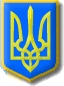 